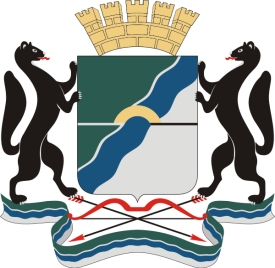 Комиссия по чрезвычайным ситуациям города Новосибирска	ПАМЯТКА НАСЕЛЕНИЮАлгоритм действия при поступлении угрозы по телефону.При поступлении угрозы по телефону необходимо: не зависимо от ситуации, помнить, что разговор несет важную информацию, поэтому при разговоре старайтесь запомнить или зафиксировать как можно больше сведений: Не паниковать и постараться сконцентрироваться на разговоре с анонимом, «завязать разговор», уделять внимание практически всем деталям, после чего сообщить эти данные прибывшим спецслужбам:- особенности голоса – его принадлежность, пол, тембр;- особенности речи – быстрая, медленная, громкая, тихая, четкая, невнятная, с заиканиями и др.;- наличие и характер акцента – русский, кавказский, украинский, другой иностранный акцент;- стиль речи абонента – изысканный, хороший, посредственный, матерный;- манера изложения – спокойная, раздражительная, рассудительная, логическая, непоследовательная, эмоциональная, «пьяная» шутливая, серьезная;- наличие и характер постороннего шума – посторонние голоса и фразы, звуки животных, музыка, телевизор, уличное движение (транспорт), заводской или фабричный шум. Зафиксировать дату и время звонка, продолжительность разговора, принадлежность телефона. Во время разговора принять возможные меры к записи разговора. По окончании разговора принять меры по недопущению использования данного телефона до приезда спецслужб. Во избежание паники не распространять информацию между сотрудниками и посетителями администрации. С другого телефонного аппарата доложить органам безопасности и правоохранительным органам.    Сохраняйте спокойствие и не поддавайтесь панике!Комиссия по чрезвычайным ситуациям города Новосибирска	ПАМЯТКА НАСЕЛЕНИЮАлгоритм действия при получении письменной угрозы террористического акта.При получении письменной угрозы: Убрать документ в чистый полиэтиленовый пакет и жесткую папку.Не оставлять по возможности отпечатков своих пальцев. Не расширять круг лиц, знакомящихся с содержанием пакета. Анонимные документы не сгибать, не мять, не делать на них надписи. Зафиксировать время получения письменной угрозы. Доложить руководителю о случившимся.Информировать правоохранительные органы, органы безопасности.Сохраняйте спокойствие и не поддавайтесь панике!Комиссия по чрезвычайным ситуациям города Новосибирска	ПАМЯТКА НАСЕЛЕНИЮДействия при обнаружении взрывного устройства и подозрительных предметов.При обнаружении подозрительных предметов зафиксировать время и обстоятельства обнаружения, для передачи этих фактов сотрудникам органов безопасности, правоохранительным органам.. Признаки, свидетельствующие о том, что обнаруженный предмет может быть взрывоопасным:- наличие неизвестного свертка, натянутая проволока, шнур, проводы, источник питания или изолирующая лента;- оставленная чужая сумка, портфель, коробка, пакет, необычное размещение обнаруженного предмета у входных дверей, дверей кабинетов;- шумы из обнаруженного подозрительного предмета (звук часового механизма, низкочастотные шумы).Внимание: внешний вид предмета может скрывать его настоящее назначение. В качестве камуфляжа для взрывных устройств используются обычные бытовые предметы: сумки, пакеты, свертки, коробки, игрушки, цифровая аппаратура и т.п.. Алгоритм действия при обнаружении подозрительного предмета:- немедленно сообщить о находке начальнику хозяйственного отдела или любому первому работнику администрации;- ограничить доступ посторонних лиц к обнаруженному предмету, организовать его охрану;- запретить пользоваться сотовыми телефонами вблизи нахождения подозрительного предмета;- не предпринимать самостоятельных действий по обезвреживанию предмета;- по приезду сотрудников спецслужб передать информацию о времени и обстоятельствах обнаружения.Комиссия по чрезвычайным ситуациям города НовосибирскаПАМЯТКА НАСЕЛЕНИЮКак себя вести во время терактаЕсли ты идешь по улице, обращай внимание на подозрительные предметы:- неизвестный сверток или деталь, которая лежит в салоне машины или укреплена снаружи;- остатки различных материалов, которые в данном месте находиться не должны (мешки, свертки, пакеты, провода);- натянутая проволока, шпур;- свисающие провода или изоляционная лента;- бесхозные сумка, портфель, коробка.Заметив вещь без хозяина, обратись к работнику милиции или другому должностному лицу, свяжись с машинистом метро, водителем автобуса (троллейбуса, трамвая). Не прикасайся к находке, отойди от нее как можно дальше.Обращай внимание на людей, ведущих себя подозрительно:- они одеты не по сезону, - стараются скрыть свое лицо, - неуверенно ведут себя, сторонятся работников милиции.Стрельба в помещении:- падай на пол, прикрой голову руками;- постарайся спрятаться за крепкими предметами. Например, опрокинь стол и пристройся за его столешницей..Комиссия по чрезвычайным ситуациям города НовосибирскаПАМЯТКА НАСЕЛЕНИЮ                                           Взрыв на улице-Услышав разрыв, нужно упасть на землю, прикрыв голову руками.-Если рядом есть пострадавшие, окажите ему первую помощь- остановить кровотечение можно, перетянув ремнем или чем-то другим похожим на жгут, конечно, выше места ранения. Не старайся поднимать с земли раненого, если видно, что у него повреждены части тела.-Если есть мобильный телефон - вызови спасателей и позвони своим близким, чтобы они не волновались.Сохраняйте спокойствие и не поддавайтесь панике!